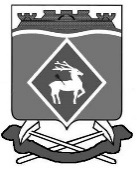 РОССИЙСКАЯ  ФЕДЕРАЦИЯРОСТОВСКАЯ ОБЛАСТЬМУНИЦИПАЛЬНОЕ ОБРАЗОВАНИЕ «БЕЛОКАЛИТВИНСКИЙ РАЙОН»АДМИНИСТРАЦИЯ БЕЛОКАЛИТВИНСКОГО РАЙОНА ПОСТАНОВЛЕНИЕот 25.12. 2023  № 2129г.  Белая КалитваО признании утратившим силу постановления АдминистрацииБелокалитвинского района от 07.08.2023 № 1245В соответствии с бюджетным законодательством Российской Федерации и разъяснениями министерства финансов Ростовской области в режиме ВКС на тему «Исполнение местных бюджетов в 2023 году и основные подходы к формированию бюджетов на 2024-2026 годы», Администрация Белокалитвинского района п о с т а н о в л я е т:Признать утратившим силу постановление Администрации Белокалитвинского района от 07.08.2023 № 1245 «Об утверждении Порядка разработки, реализации и оценки эффективности муниципальных программ Белокалитвинского района».Настоящее постановление вступает в силу после его официального опубликования и распространяется на правоотношения, возникшие с 07.08.2023.Контроль за выполнением постановления возложить на первого заместителя главы Администрации Белокалитвинского района по экономическому развитию, инвестиционной политике и местному самоуправлению Устименко Д.Ю.И.о. главы Администрации  Белокалитвинского района						О.Э. КаюдинВерно:Заместитель главы АдминистрацииБелокалитвинского районапо организационной и кадровой работе				Л.Г. Василенко